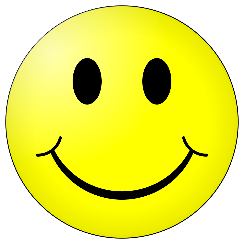 Watch or read ‘Jack and the Beanstalk’. https://www.youtube.com/watch?v=W5rxfLRgXRETalk about the characters and settings in ‘Jack and the Beanstalk’.Make a story map of ‘Jack and the Beanstalk’.Draw a picture of your favourite part of ‘Jack and the Beanstalk’.Have a go at writing a simple version of ‘Jack and the Beanstalk’. Design your own fairy tale ‘goody’ and label your picture. E.g. - Prince, princess, knight...Design your own fairy tale ‘baddy’ and label your picture. E.g. - Giant, monster, ogre, wolf…Create a colour pattern using 2 or 3 colours. E.g. - Red, yellow, blue, red, yellow, blue…Continue practising simple addition problems using objects at home. E.g. - 3 tomatoes and 4 carrots. How many altogether?Continue practising simple subtraction problems using objects at home. E.g. - You have 7 raisins and you eat 4, how many do you have left?Practise listening to and giving instructions – including prepositions. E.g. put the teddy under the chair. Junk modelling – use your recycling to create props for storytelling.Make puppets for storytelling.Put on a story telling show for your family using your props and puppets.Make your own playdough. https://www.bbcgoodfood.com/howto/guide/playdough-recipeAccess Cosmic Kids yoga/disco at home for some daily exercise. https://www.youtube.com/user/CosmicKidsYogaPractise counting in 2s, 5s, and 10s. https://www.youtube.com/channel/UC8NFs-VWUsyuq4zaYVVMgCQWatch the tricky words songs on youtube. https://www.youtube.com/user/teachinguk Continue to access phonicsplay.co.uk for games and activities. Focus on phase 2 and 3 phonics.Continue to access Twinkl.co.uk/offer for phonics phase 2 and 3 resources. Free code: UKTWINKLHELPS